หน่วยงาน  สาขาวิชา……….....................… สำนักวิชา............................................. โทร.…....…… โทรสาร...........ที่  ศธ …………………………...................... วันที่  ……………................................เรื่อง  ขออนุญาตใช้สัตว์ ประเภทสัตว์ที่ไม่ได้เลี้ยงในฟาร์มเรียน	ประธานคณะกรรมการกำกับดูแลการใช้สัตว์เพื่อการศึกษาวิจัย	ข้าพเจ้า ขอส่งแบบขออนุญาตใช้สัตว์ ประเภทสัตว์ที่ไม่ได้เลี้ยงในฟาร์ม โดยมีรายละเอียดดังนี้ชื่อโครงการ (Project Title) …………………………………………..…………………………………………………………………………………………………………………………………………………………………………………………………………………………………………………………………………………………………………………………………………ข้อมูลเกี่ยวกับผู้ใช้สัตว์ (Information on animal users)  กรณีเป็นนักศึกษาให้กรอกอาจารย์ที่ปรึกษาเป็นหัวหน้าโครงการและนักศึกษาเป็นผู้ร่วมงาน (If you are a student, fill in your advisor name as a principal investigator and your name as a co-investigator)หัวหน้าโครงการ (Principal  Investigator)ชื่อ – นามสกุล (Name and surname)..………………..……………….ตำแหน่ง (position)…………………..   อาจารย์ (Lecturer)	       พนักงาน (Staff member)	  บุคคลภายนอก (Non-staff member)สถานที่ติดต่อที่สะดวก (Address)	   ที่ทำงาน (Office)	   ที่บ้าน (Home)เลขที่…………หมู่ที่……ตำบล………………...….……..อำเภอ………....….....……จังหวัด…...…………รหัสไปรษณีย์………….….…..โทรศัพท์ (Telephone No.)….………...….………แฟกซ์  (Fax) ……………………..มือถือ (Mobile phone)..…………………..………….….……e – mail …………….………………................……..ผู้ร่วมงาน  (ผู้ร่วมวิจัยคนที่ (Co-investigator) / ผู้ช่วยวิจัย (Research assistant))ผู้รับผิดชอบปฏิบัติงานกับสัตว์ (Persons  designated  directly  responsible  to  work  with  animals)1.3.1     โดยคณะนักวิจัยกล่าวคือ   หัวหน้าโครงการ (Principal investigator)	  ผู้ช่วยวิจัย (Research assistant)  ผู้ร่วมวิจัยคนที่ (Co-investigator)  1.2.1   1.2.2   1.2.3   1.2.4   1.2.51.3.2     โดยบุคคลอื่นกล่าวคือ  คนที่รับจ้างเลี้ยง    ผู้รับผิดชอบคือ……………………………………………………………  เจ้าของสัตว์  ชื่อเจ้าของสัตว์..……………………………………...............………………...ที่อยู่เลขที่……………หมู่ที่……………ตำบล……….………………อำเภอ……………………………...จังหวัด……………………………รหัสไปรษณีย์………….…..โทรศัพท์ (Telephone No.)….…………...แฟกซ์  (Fax) ……………มือถือ (Mobile phone)..……………………e – mail ….……………………..ประสบการณ์เกี่ยวกับการปฏิบัติงานกับสัตว์ (Experiences  with  animal  experimentation)1.4.1 หัวหน้าโครงการ	(Principal Investigator)  1 ปี (year)     2 ปี (year)     ……….ปี (year)	 ไม่มีประสบการณ์ (no experience)1.4.2 ผู้ร่วมงาน  (ผู้ร่วมวิจัยคนที่ (Co-investigator) / ผู้ช่วยวิจัย (Research assistant))1.2.1   1 ปี (year)     2 ปี   (year)   ……….ปี (year)	 ไม่มีประสบการณ์ (no experience)1.2.2   1 ปี (year)     2 ปี   (year)   ……….ปี (year)	 ไม่มีประสบการณ์ (no experience)	1.2.3   1 ปี (year)     2 ปี   (year)   ……….ปี (year)	 ไม่มีประสบการณ์ (no experience)	1.2.4   1 ปี (year)     2 ปี   (year)   ……….ปี (year)	 ไม่มีประสบการณ์ (no experience) 	1.2.5   1 ปี (year)     2 ปี   (year)   ……….ปี (year)	 ไม่มีประสบการณ์ (no experience) 1.4.3 บุคคลอื่น ใน 1.3.2   1 ปี (year)     2 ปี   (year)    ……….ปี (year)		 ไม่มีประสบการณ์ (no experience)เคยฝึกอบรมจรรยาบรรณการใช้สัตว์ทดลอง  (Have you ever attended laboratory animal training courses?)   เคย (Yes).เมื่อ……………………………หน่วยงานที่จัด………….………………………………………...  ไม่เคย (No)	  ไม่มีแผนที่จะอบรม	  มีแผนที่จะอบรม ระบุ………………………………..ผู้ทรงความรู้เกี่ยวกับการใช้สัตว์ที่ทำหน้าที่ให้คำปรึกษาเกี่ยวกับการใช้สัตว์  ไม่มี เพราะ……………………………………………………………………………………………………..  มี ชื่อ-สกุล………………………………………......ตำแหน่ง………………………………………………..ที่อยู่เลขที่……………หมู่ที่……………ตำบล……….………………อำเภอ………………………………..จังหวัด……………………………รหัสไปรษณีย์………….…..โทรศัพท์ (Telephone No.)….……………..แฟกซ์  (Fax) ……………มือถือ (Mobile phone)..……………………e – mail ….………………….…...สัตวแพทย์ผู้ทำหน้าที่ดูแลสุขภาพสัตว์และให้คำปรึกษา  ไม่มี เพราะ……………………………………………………………………………………………….……..  มี ชื่อ-สกุล……………………………….............………......ใบประกอบโรคเลขที่…………………………..ที่อยู่เลขที่……………หมู่ที่……………ตำบล……….………………อำเภอ…………………………….…..จังหวัด……………………………รหัสไปรษณีย์………….…..โทรศัพท์ (Telephone No.)….……….……..แฟกซ์  (Fax) ……………มือถือ (Mobile phone)..……………………e – mail ….………………………...2.ข้อมูลทั่วไปเกี่ยวกับโครงการ (General information on the project)	2.1 ประเภทของโครงการ (Project description) วิจัย	 วิทยานิพนธ์	 โครงงาน/โครงการ	 การเรียนการสอน	 งานบริการทดสอบสรุป ขั้นตอน กระบวนการศึกษา/ทดลอง .............................................................................................................……………………………………………………………………………………………………………………………………...……………………………………………………………………………………………………………………………………...……………………………………………………………………………………………………………………………………...……………………………………………………………………………………………………………………………………...……………………………………………………………………………………………………………………………………...……………………………………………………………………………………………………………………………………...……………………………………………………………………………………………………………………………………...……………………………………………………………………………………………………………………………………...……………………………………………………………………………………………………………………………………...……………………………………………………………………………………………………………………………………...……………………………………………………………………………………………………………………………………...……………………………………………………………………………………………………………………………………………………………………………………………………………………………………………………………………………...……………………………………………………………………………………………………………………………………...……………………………………………………………………………………………………………………………………...……………………………………………………………………………………………………………………………………...	2.2 ลักษณะงาน	 สรีรวิทยา (Physiology)	 จุลชีววิทยา (Microbiology)	 พยาธิชีววิทยา (Path biology)	 พิษวิทยา (Toxicology)	 ภูมิคุ้มกันวิทยา (Immunology)	 พฤติกรรมศาสตร์ (Behavioral science)	 โภชนาการ (Nutrition)	 ปรสิตวิทยา (Parasitological)	 อื่นๆ (Others) ………………………..…......	2.3 งานทดสอบ (Testing and monitoring)	 อาหาร (Food)		 สมุนไพร (Medicinal plant)	 เครื่องสำอาง (Cosmetic)	 วัคซีน(Vaccine)	 น้ำ (Water)			 สารพิษ (Toxic substance)	 ยา (Drugs)		 วินิจฉัยโรค (Disease diagnosis) ระบุ (Give details)…………………………........	 อื่น ๆ (Others) ระบุ (Give details)…………………………………………………………………….………........	2.4 งานชีวผลิตภัณฑ์ (Biological Products)	 วัคซีน (Vaccine)		 เอ็นไซม์ (Enzymes)	 แอนติบอดี้ (Antibodies)	 คอมปลีเม้นท์ (Complement)	 อื่นๆ (Others) ระบุ (Give details)……………….……………………......3.เหตุผลที่ต้องใช้สัตว์ (Justification)	3.1 เหตุผลที่ไม่ใช้วิธีการอื่น/ หรือสิ่งมีชีวิตอื่นแทนสัตว์ทดลอง	     (What are the alternative (s)? Give reasons why it (they) cannot be used to replace animals) ………………………………………………………………………………………………………………………………………………………………………………………………………………………………………………………………………………………………………………………………………………………………………………………………………………………………………………………………………………………………………………………………………………………………………………………………………………………………………………………………………………………………………………………………………………………………………………………………………………………………………………3.2 กรณีที่จำเป็นต้องใช้สัตว์ป่า ให้เหตุผลด้วยว่าทำไมจึงใช้สัตว์ทดลองหรือสัตว์อื่นแทนไม่ได้ (If wildlife is       used, give reasons why laboratory animals or other animals cannot be used instead)………………………………………………………………………………………………………………………………………………………………………………………………………………………………………………………………………………………………………………………………………………………………………………………………………………………………………………………………………………………………………………………………………………………………………………………………………………………………………………………………………………………………………………………………………………………………………………………………………………………………………………………………………………………………………………………………………………………………………………………3.3 ผลประโยชน์ต่อมนุษย์หรือสัตว์และผลประโยชน์ทางวิชาการ (Benefits to man, animals or academic progress)	      3.3.1 สรุปผลประโยชน์ต่อมนุษย์หรือสัตว์ (Briefly describe benefits to man or animals)………………………………………………………………………………………………………………………………………………………………………………………………………………………………………………………………………………………………………………………………………………………………………………………………………………………………………………………………………………………………………………………………………………………………………………………………………………………………………………………………………………………………………	     3.3.2 ผลประโยชน์ต่อความก้าวหน้าทางวิชาการ (Briefly describe benefits to academic progress)………………………………………………………………………………………………………………………………………………………………………………………………………………………………………………………………………………………………………………………………………………………………………………………………………………………………………………………………………………………………………………………………………………………………………………………………………………………………………………………………………………………………………4. สัตว์ที่จะนำมาใช้ (Animals to be used) 5. แหล่งสัตว์ (Animal Resources)	5.1 แหล่งที่มาของสัตว์ (Animal Resources)	       เพาะขยายพันธุ์ขึ้นใช้เอง (Animal are bred by the animal care unit of the Center for                         Scientific and Technological Equipment)	       สั่งซื้อจากแหล่งเพาะขยายพันธุ์ต่างประเทศ (Animals are ordered from abroad)       ได้บริการจากหน่วยงานอื่นภายในประเทศ (Animals are provided by other universities / institutes)       จับมาจากธรรมชาติ/จากป่า ระบุ..................................................................................................................……………………………………………………………………………………………………………………………………......……………………………………………………………………………………………………………………………………......       ได้มาจากชาวบ้าน วัด หรือมีผู้บริจาค ระบุ....................................................................................................……………………………………………………………………………………………………………………………………......       อื่นๆ (Others) ระบุ (Give details)...............................................................................................................	5.2 คุณภาพของสัตว์จากแหล่งผลิต (Animal quality needed from animal resources)       ไม่มี   มีหลักฐานแสดงสืบสายพันธุ์  และความคงที่ทางพันธุกรรมของสายพันธุ์ที่ต้องการตรวจสอบ           (Has a breeding certificate)       ไม่มี   มีหลักฐานตรวจสอบได้ว่าเป็นสัตว์เลี้ยงด้วยระบบอนามัยเข้ม          (Has a certificate in strict hygienic conventional animal care)       อื่นๆ (Others) ระบุ (Give details)............................................................................................................5.3 ศักยภาพของแหล่งผลิต (Potentials of animal resources)       ไม่มี   มีวิธีเพาะขยายพันธุ์ ที่แสดงว่าสามารถเพาะขยายพันธุ์สายพันธุ์ของสัตว์ที่ต้องการได้ทุกรูปแบบของ                         เพศ อายุ น้ำหนัก และจำนวนตามที่ต้องการ (Able to provide a numbers of animal breeds and to                         provide animals at any age, weight, and number as required)       อื่นๆ (Others) ระบุ (Give details)............................................................................................................5.4 ดำเนินการขออนุญาตครอบครอง และการเคลื่อนย้ายสัตว์ โดยถูกต้องตามกฎหมาย ระบุวิธีปฏิบัติ (แนบเอกสารประกอบ ถ้ามี)....….………......…………………………………………………………………………………………………...……………………………………………………………………………………………………………………………………...……………………………………………………………………………………………………………………………………...……………………………………………………………………………………………………………………………………...……………………………………………………………………………………………………………………………………...……………………………………………………………………………………………………………………………………...5.5 ดำเนินการเคลื่อนย้ายสัตว์ถูกต้องตามหลักวิชาการ ระบุวิธีปฏิบัติ (แนบเอกสารประกอบ ถ้ามี)....….……….......……………………………………………………………………………………………………………………………………...……………………………………………………………………………………………………………………………………...……………………………………………………………………………………………………………………………………...……………………………………………………………………………………………………………………………………...6. วิธีการเลี้ยงสัตว์ของแหล่งผลิตที่ต้องการ (Animal care required from animal resources)	6.1 มาตรฐานการเลี้ยง (Standard of animal care)        อนามัยเข้ม (Strict hygienic conventional)     ปล่อยเลี้ยง เช่น ในทุ่งหญ้าในฟาร์ม เป็นต้น (Conventional)        อื่นๆ (Others) ระบุ (Give details)……………………………….…………………………………………….	6.4.1  ลักษณะการเลี้ยง  แยกสัตว์เลี้ยงแต่ละชนิด		  เลี้ยงรวมกับสัตว์ชนิดอื่น อื่นๆ (Others) ระบุ (Give details)……………………………………………………..…………………6.2 สภาพแวดล้อม ระบบ้องกันอุณหภูมิ (Temperature)………………………………………………………………………...การป้องกันความชื้น......……………………………………………………………………………………...อื่นๆ (Others) ระบุ (Give details)………………………………………………………………………..….6.3 อาหาร (Diet)	6.3.1 ประเภทอาหาร อาหารเม็ดจากโรงงาน (Commercial pellets)		 อาหารปลอดเชื้อ (Sterile) อาหารป่นผลิตเองสูตรพิเศษ (Ground diet special formula)	 อาหารตามธรรมชาติ อื่นๆ (Others)………....................................................................................................................	6.3.2 การให้อาหาร ให้อาหารในอัตราปกติมีกินตลอดเวลา (Routine feeding (ad libitum)) มีกำหนดเวลาและปริมาณอาหาร (Feed at limited interval and limited quantity)     ให้อย่างไร (How to feed?) ระบุ (Give details)…………………………………………………......... อื่นๆ (Others) ระบุ (Give details)……………………………………………………………………...6.4 น้ำดื่ม (Drinking water)	6.4.1  ประเภทน้ำดื่ม น้ำปลอดเชื้อ (sterile water)	 น้ำบาดาล (Artesian water)	 น้ำประปา (Tap water) กรองตะกอน (Sediment filtered)	 น้ำสระ/น้ำผิวดิน		 อื่นๆ ระบุ………………	6.4.1  การให้น้ำดื่ม มีน้ำดื่มตลอดเวลา (Ad libitum)		 มีดื่มให้เป็นเวลา  โดยวิธีให้น้ำอัตโนมัติ (Through automatic watering system)  โดยบรรจุน้ำในขวดมีจุกและหลอด (In bottle)  ดื่มตามแหล่งน้ำธรรมชาติ	  โดยวิธีการอื่นๆ (Other alternatives)……….………	6.5 วัสดุรองนอน (Bedding or litter)	       ใช้วัสดุรองนอน 	    ไม่ใช้วัสดุรองนอน (ข้ามไปตอบข้อ 6.6)		6.5.1  ประเภทวัสดุรองนอน		 แกลบ			 ฟาง		 ขี้เลื่อย (Sawdust) วัสดุรองนอนปลอดเชื้อ (Sterile bedding)	 วัสดุอื่นๆ (Others)ระบุ (Give details)……………..6.5.2  การเปลี่ยนวัสดุรอง(Change  เปลี่ยนวัสดุรองนอนทุก 2 หรือ 3 วัน (Change bedding every 2 or 3 days) เปลี่ยนวัสดุรองนอนทุกสัปดาห์ (Change bedding once a week) นานกว่า 1 สัปดาห์ (Change bedding every) คือ ทุก ๆ………………………………….….……….. อื่นๆ (Others) ระบุ (Give details)………………………………………………….…………………...	6.6  การทำความสะอาดคอกสัตว์/โรงเรือน/สถานที่สัตว์นอน       เคยทำความสะอาด................………………………………………………………………………………...       ทุกวัน (everyday) โดยวิธี……………………………………………………………………………………...       ทุกสัปดาห์ (one a week) โดยวิธี…………………………………………………………………….……….       ทุกเดือน (one a month) โดยวิธี……………………………………………………………………………….       อื่นๆ (Others) ระบุ (Give details)…………………………………………………………………………….7. ความพร้อมของสถานที่และการจัดการเลี้ยงสัตว์ (Readiness and management of animal care unit required)7.1  ผู้เลี้ยงสัตว์ทดลอง  เลี้ยงโดยคณะนักวิจัย ระบุผู้เลี้ยง......................................................................................................  เลี้ยงโดยชาวบ้าน ระบุผู้เลี้ยง...........................................................................................................  ไม่ได้เลี้ยง เพราะนำมาจากแหล่งผลิตแล้วทำการทดลองทันที อื่นๆ (Others) ระบุ (Give details)………………………………………………………………..............	7.2  กรณีที่จ้าง หรือให้ผู้อื่นเลี้ยงให้		  ได้รับการตอบรับจากคนเลี้ยง……………………………………………………………....………….....		  ยังไม่ได้ประสานเพราะ…………………………………………………………………………………....7.3   กรณีที่ใช้สัตว์ที่มีเจ้าของเลี้ยงอยู่แล้ว ……………………………………………………………………………..		  ได้รับอนุญาตให้ใช้สัตว์จากเจ้าของแล้ว ข้อมูลเพิ่มเติม…………………..………………….…………..		  ยังไม่ได้รับอนุญาตเพราะ………………………………………………………………………………....ท่าน    ได้ตรวจสอบ   ไม่ได้ตรวจสอบ ข้อ 7.2 และ 7.3 เป็นที่ชัดเจนว่าเจ้าของที่เลี้ยงมีความพร้อมและสามารถจัดการได้ตามความต้องการที่ท่านระบุไว้ทุกประการ (You have examined whether the animal care unit required, have potentials and facilities in caring of animal care as required)........................................................................................……………………………………………………………………………………………………………………….……………...8.เทคนิคในการปฏิบัติการกับสัตว์ (Techniques to be used with animals)	8.1 วิธีการที่ท่านต้องนำมาใช้ปฏิบัติกับสัตว์ในโครงการ (What are the techniques to be used with animals?) การจับและควบคุมสัตว์ (Handling and restrain) ระบุวิธีปฏิบัติ.......................................................…………………………………………………………………………………………………………………………………...…………………………………………………………………………………………………………………………………... การทำเครื่องหมายบนตัวสัตว์ (Identification) ระบุวิธีปฏิบัติ............................................................…………………………………………………………………………………………………………………………………...…………………………………………………………………………………………………………………………………... การแยกเพศ (Sexing) ระบุวิธีปฏิบัติ...............................................................................................…………………………………………………………………………………………………………………………………... การสลบสัตว์ (Anesthesia) ระบุวิธีปฏิบัติ ชนิดยาปริมาณและวิธีการใช้...........................................…………………………………………………………………………………………………………………………………...…………………………………………………………………………………………………………………………………... การทำให้สัตว์ตาย (Euthanasia) ระบุวิธีปฏิบัติ...............................................................................…………………………………………………………………………………………………………………………………...…………………………………………………………………………………………………………………………………... การทำการผ่าตัด (Surgery) ระบุวิธีปฏิบัติโดยละเอียด และระบุสัตวแพทย์ผู้ควบคุมการผ่าตัด...........…………………………………………………………………………………………………………………………………...…………………………………………………………………………………………………………………………………...…………………………………………………………………………………………………………………………………... การให้สาร (Administration of substances) ระบุรายละเอียดในข้อ 8.2-8.3 การเก็บตัวอย่าง (Sample collection) ระบุรายละเอียดในข้อ 8.4 อื่นๆ (Others) ระบุ (Give details)…………………………..………………….………………….......8.2 สารหรือเชื้อโรคที่นำมาใช้กับสัตว์และผลกระทบที่มีต่อสัตว์ (Substances or organisms to be used with animals)8.3 การให้สาร ปริมาณ และบริเวณที่ใช้ในโครงการ (Drug or substance administration, volume, and site of       administrations)      8.3.1  ให้ทางปาก (Oral)	ปริมาณ (Volume)……….. มิลลิลิตร / ครั้ง (ml. / dose)				ความถี่ (Frequency)…….. ครั้ง / วัน (dose(s) / day)…………วัน (day)      8.3.2  การฉีด (Injection)	ปริมาณ (Volume)…… ….. มิลลิลิตร / ครั้ง (ml. / dose)				ความถี่ (Frequency)… ….. ครั้ง / วัน (dose(s) / day)…………วัน (day)บริเวณที่ฉีด (Site of injection)       	 Subcutaneous บริเวณที่ฉีด (site of injection)……………………………………………………….. ปริมาณ (Volume)…………………... มิลลิลิตร / ครั้ง (ml. / dose)			 ความถี่ (Frequency)………………...ครั้ง / วัน (dose(s) / day)…………วัน (day)      	 Intramuscular   บริเวณที่ฉีด (site of injection)…………………………………………..ปริมาณ (Volume)…………………….. มิลลิลิตร / ครั้ง (ml. / dose)			 ความถี่ (Frequency)……………….. .ครั้ง / วัน (dose(s) / day)…………วัน (day)     	 Intraperitoneal	 ปริมาณ (Volume)……………………. มิลลิลิตร / ครั้ง (ml. / dose)			 ความถี่ (Frequency)……………….. .ครั้ง / วัน (dose(s) / day)…………วัน (day)      	 Intravenous	 เส้นเลือดที่ใช้ (Which vessel?)………………………………………….. ปริมาณ (Volume)…………………… มิลลิลิตร / ครั้ง (ml. / dose) ความถี่ (Frequency)……………….. .ครั้ง / วัน (dose(s) / day)…………วัน (day)       	 อื่น ๆ (Others) ………ปริมาณ (Volume)……………….มิลลิลิตร / ครั้ง (ml. / dose)			ความถี่ (Frequency)…………………..ครั้ง / วัน (dose(s) / day)…………วัน (day)8.4 การเก็บตัวอย่าง (Sample Collection)8.4.1 การเก็บตัวอย่างเลือดที่ใช้ในโครงการ (Blood collection) กรณีใช้ยาสลบให้ระบุใช้ยาสลบอะไร (Give           details of anesthetic (s) to be used)      	 Mixed blood	ปริมาณ (Volume)………………………………... มิลลิลิตร / ครั้ง (ml. / dose)			เก็บจาก (Site of blood collection)……………………..			ชื่อยาสลบ (Anesthetic to be used)……………………      	 Venous blood	ปริมาณ (Volume)………………………………... มิลลิลิตร / ครั้ง (ml. / dose)			เก็บจาก (Site of blood collection)……………………..			ชื่อยาสลบ (Anesthetic to be used)……………………      	 Arterial blood	ปริมาณ (Volume)………………………………... มิลลิลิตร / ครั้ง (ml. / dose)			เก็บจาก (Site of blood collection)……………………..			ชื่อยาสลบ (Anesthetic to be used)…………………….........................................      	 Cardiac puncture ปริมาณ (Volume)……………………………… มิลลิลิตร / ครั้ง (ml. / dose)	กรณีที่ไม่ต้องการให้สัตว์ตายหลังการเจาะเลือด ระบุชื่อยาสลบที่ใช้ (If animal used will not die after cardiac puncture; give name(s) of anesthetic(s) to be used)………………………………………………….…………………………………………………………………………………………………………………………………...      8.4.2 ตัวอย่างอื่นๆ (Other samples) ระบุรายละเอียดพอสังเขป (Give details)………………………………8.5 วิธีการที่เลือกใช้ในการกำจัดสัตว์ทดลองเมื่อสิ้นสุดการทดลอง (Methods of killing after experimentation)      การทำให้สัตว์ตายอย่างสงบโดยวิธีการ (Euthanasia, give details)...........................................................…………………………………………………………………………………………………………………………………...      จำหน่าย		 เลี้ยงตามเดิม (Animals will be returned to original sources)      ปล่อยคืนแหล่งที่อยู่อาศัยเดิม (Animals will be returned to original sources)	      อื่นๆ (Others) ระบุ (Give details)..........................................................................................................	8.6 การทำลายซากสัตว์เมื่อสิ้นสุดการทดลอง (Methods of animal carcass destroying after experimentation)	      เผาทำลาย โดย 		 ใช้เตาเผา	 เผาตามธรรมชาติ	      ไม่มีการทำลายซากเพราะ	ไม่ได้ฆ่าสัตว์	 อื่นๆ ระบุ...............................................................	      ฝังกลบ			 อื่นๆ (Others) ระบุ (Give details).........................................................ขอรับรองว่าข้อมูลนี้เป็นความจริงและยินดีปฏิบัติตามระเบียบที่เกี่ยวกับสัตว์ทดลองของมหาวิทยาลัยเทคโนโลยีสุรนารี และคณะกรรมการกำกับดูแลการใช้สัตว์เพื่อการศึกษาวิจัย ทุกประการ (I hereby declare that the information given is true and will follow all instructions of Suranaree University of Technology  and lab animals committee) (ลงชื่อ) ..........................................................ผู้ขออนุญาตใช้สัตว์ (Applicant Name)            …….../….....…........………./……...…วัน / เดือน / ปี (Day / Month / Year)(ลงชื่อ) 	 ……………....…………	หัวหน้าสาขาวิชา		 (ลงชื่อ) 	    ………......…...…………    หัวหน้าสถานวิจัย(…………………………………............……….)		(…………........….....………………………………..)             …….../….....…........………./…….…			         ……..../……........…....…..……./…….…เฉพาะผู้ขออนุญาตใช้สัตว์ที่เป็นนักศึกษาให้อาจารย์ที่ปรึกษาและหัวหน้าสาขาวิชารับรองข้อมูล(If the applicant is a student, the application must be approved by his/her advisor and head of the school)ความเห็นอาจารย์ที่ปรึกษา (Advisor)…………………………………………………………………...……………………….....…………………………………………………………………………………......................................................................................................…………………………………………………………………………………......................................................................................................(ลงชื่อ) ..........................................................อาจารย์ที่ปรึกษา (Advisor)            …….../….....…........………./……...…วัน / เดือน / ปี (Day / Month / Year)ความเห็นหัวหน้าสาขาวิชา (Head of the School)………...…………………….…………………...………………………........…………………………………………………………………………………......................................................................................................(ลงชื่อ) ..........................................................หัวหน้าสาขาวิชา (Head of the School)            …….../….....…........………./……...…วัน / เดือน / ปี (Day / Month / Year)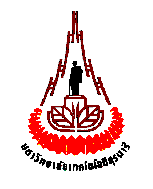 	บันทึกข้อความ  มหาวิทยาลัยเทคโนโลยีสุรนารีชื่อ/นามสกุล (Name)สถานที่ทำงาน/ศึกษา(Work place)โทรศัพท์/โทรสาร/มือถือ(Phone/ Fax/ Mobile phone)1.2.11.2.21.2.31.2.41.2.5ชนิด (Species)สายพันธุ์ (Breed)เพศ (Sex)อายุ (Age)น้ำหนัก (Weight)จำนวนครั้งที่ใช้สัตว์ (Frequency of animal to be used)จำนวนที่ใช้แต่ละครั้ง (Number of animals used each time)แบ่งสัตว์ออกเป็นกี่กลุ่มต่อครั้งแต่ละครั้งเก็บสัตว์ไว้นานกี่วัน (Each time animals will be kept for)โค (Cow)ไก่ (Chickenสุกร (pig)แกะ (Sheep)แพะ (Goat)กระบือ ()ลิง (Monkey)เป็ด (Duck)แมว (Cat)นก (Bird)ควาย ()อื่นๆ........................................................................................สารหรือเชื้อโรคที่นำมาใช้กับสัตว์ผลกระทบที่อาจมีต่อสัตว์วิธีการป้องกันหมายเหตุ        เอกสารที่ใช้ในการขออนุญาตใช้สัตว์ทดลองประกอบด้วยแบบฟอร์มขออนุญาตใช้สัตว์ที่ไม่ได้เลี้ยงในฟาร์ม (สนฟ-3)  จำนวน  3  ชุดสำเนาข้อเสนอโครงการวิจัย  จำนวน  3  ชุดสำเนาใบอนุญาตใช้สัตว์เพื่องานทางวิทยาศาสตร์ (ผ่านการอบรม และ สพสว. ออกให้ตาม พ.ร.บ.สัตว์เพื่องานทางวิทยาศาสตร์)ผู้ขออนุญาตใช้สัตว์ต้องกรอกข้อมูลให้ครบถ้วน มิเช่นนั้นจะไม่สามารถส่งให้ผู้ทรงคุณวุฒิและคณะกรรมการฯ พิจารณาได้